ΘΕΜΑ: Διαδικασία συμμετοχής στην έκτακτη Γενική Συνέλευση (Τρίτη 14 Μαρτίου 2023 – ώρα 15:30 μμ)Κυρίες και κύριοι συνάδελφοι,Η διαδικασία συμμετοχής στην έκτακτη Γενική Συνέλευση (Τρίτη 14.3.2023 και ώρα 15:30 στο ξενοδοχείο ΤΙΤΑΝΙΑ-Πανεπιστημίου 52) μπορεί να γίνει ως κατωτέρω:Συμμετοχή στη Γ.Σ. με φυσική παρουσίαΦυσική παρουσία στην αίθουσα του ξενοδοχείου ΤΙΤΑΝΙΑ,Ψηφοφορία δια ζώσης,Προβολή της Γ.Σ. σε ζωντανή αναμετάδοση μέσω πλατφόρμας τηλεδιάσκεψης καιΠροβολή σε γιγαντοοθόνη όσων μελών λαμβάνουν μέρος μέσω τηλεδιάσκεψηςΣυμμετοχή στη Γ.Σ. από πλατφόρμα τηλεδιάσκεψηςΗ συμμετοχή (παρακολούθηση & ψηφοφορία) στη Γ.Σ. από πλατφόρμα τηλεδιάσκεψης επιτρέπεται μόνο σε εγγεγραμμένους χρήστες στην πλατφόρμα τηλεδιάσκεψης ZOOM. Δικαίωμα εγγραφής έχουν μόνο τα ενεργά μέλη του Σ.Σ.Ε.Α.Π.Α.Δ..Όσοι συμμετείχαν την προηγούμενη φορά, έχουν ενημερωθεί αυτόματα από το σύστημα. H εγγραφή θα πρέπει να πραγματοποιηθεί μέχρι την Τρίτη 14 Μαρτίου 2023 και ώρα 12:00, για την πιστοποίηση και λήψη του απαραίτητου συνδέσμου παρακολούθησης – συμμετοχής. Σύνδεσμος εγγραφής: https://us02web.zoom.us/meeting/register/tZcodOqrqTwoG9PEwpKvGQWuaGTdC3JDToVkΓια την εγγραφή, οι χρήστες θα πρέπει να δηλώσουν ηλεκτρονικά: το ονοματεπώνυμο, το email και τον αριθμό μητρώου τους. Μέσω του συνδέσμου παρακολούθησης – συμμετοχής, θα δίνεται η δυνατότητα τόσο της συμμετοχής όσο και της ψηφοφορίας στη Γ.Σ. μέσω βιντεοκλήσης.  Απαραίτητη η χρήση κάμερας και μικροφώνου (ανοικτή κάμερα κατά τη διάρκεια συμμετοχής στη Γ.Σ.).Δεν θα δίνεται η δυνατότητα συμμετοχής σε χρήστες που δεν πληρούν τις παραπάνω προδιαγραφές.Με τιμήΟ Πρόεδρος		                                          Ο Γενικός Γραμματέας                    Γεώργιος Ρούσκας                                                      Θεόδωρος Χαλκίδης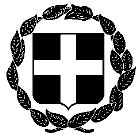 ΑΝΑΚΟΙΝΩΣΗΕΛΛΗΝΙΚΗ ΔΗΜΟΚΡΑΤΙΑΥΠΟΥΡΓΕΙΟ ΔΙΚΑΙΟΣΥΝΗΣΑθήνα, 13 Μαρτίου 2023ΣΥΜΒΟΛΑΙΟΓΡΑΦΙΚΟΣ ΣΥΛΛΟΓΟΣΕΦΕΤΕΙΩΝ ΑΘΗΝΩΝ – ΠΕΙΡΑΙΩΣ –Αριθμ. Πρωτ. 335ΑΙΓΑΙΟΥ ΚΑΙ ΔΩΔΕΚΑΝΗΣΟΥΑ Θ Η Ν Α------------------Ταχ. Δ/νση	  : Γ. Γενναδίου 4 - Τ.Κ. 106 78-ΑθήναΤηλέφωνα	  : 210 330 7450,-60,-70,-80,-90FAX	  : 210 384 8335E-mail               : notaries@notariat.grΠληροφορίες  : Θεόδωρος  ΧαλκίδηςΠροςΌλα τα μέλη του Συλλόγου